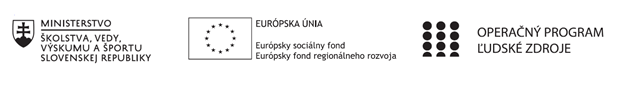 Správa o činnosti pedagogického klubu Príloha:Prezenčná listina zo stretnutia pedagogického klubuPokyny k vyplneniu Správy o činnosti pedagogického klubu:Prijímateľ vypracuje správu ku každému stretnutiu pedagogického klubu samostatne. Prílohou správy je prezenčná listina účastníkov stretnutia pedagogického klubu. V riadku Prioritná os – VzdelávanieV riadku špecifický cieľ – uvedie sa v zmysle zmluvy o poskytnutí nenávratného finančného príspevku (ďalej len "zmluva o NFP")V riadku Prijímateľ -  uvedie sa názov prijímateľa podľa zmluvy o poskytnutí nenávratného finančného príspevku V riadku Názov projektu -  uvedie sa úplný názov projektu podľa zmluvy NFP, nepoužíva sa skrátený názov projektu V riadku Kód projektu ITMS2014+ - uvedie sa kód projektu podľa zmluvy NFPV riadku Názov pedagogického klubu (ďalej aj „klub“) – uvedie sa  názov klubu V riadku Dátum stretnutia/zasadnutia klubu -  uvedie sa aktuálny dátum stretnutia daného klubu učiteľov, ktorý je totožný s dátumom na prezenčnej listineV riadku Miesto stretnutia  pedagogického klubu - uvedie sa miesto stretnutia daného klubu učiteľov, ktorý je totožný s miestom konania na prezenčnej listineV riadku Meno koordinátora pedagogického klubu – uvedie sa celé meno a priezvisko koordinátora klubuV riadku Odkaz na webové sídlo zverejnenej správy – uvedie sa odkaz / link na webovú stránku, kde je správa zverejnenáV riadku  Manažérske zhrnutie – uvedú sa kľúčové slová a stručné zhrnutie stretnutia klubuV riadku Hlavné body, témy stretnutia, zhrnutie priebehu stretnutia -  uvedú sa v bodoch hlavné témy, ktoré boli predmetom stretnutia. Zároveň sa stručne a výstižne popíše priebeh stretnutia klubuV riadku Závery o odporúčania –  uvedú sa závery a odporúčania k témam, ktoré boli predmetom stretnutia V riadku Vypracoval – uvedie sa celé meno a priezvisko osoby, ktorá správu o činnosti vypracovala  V riadku Dátum – uvedie sa dátum vypracovania správy o činnostiV riadku Podpis – osoba, ktorá správu o činnosti vypracovala sa vlastnoručne   podpíšeV riadku Schválil - uvedie sa celé meno a priezvisko osoby, ktorá správu schválila (koordinátor klubu/vedúci klubu učiteľov) V riadku Dátum – uvedie sa dátum schválenia správy o činnostiV riadku Podpis – osoba, ktorá správu o činnosti schválila sa vlastnoručne podpíše.Príloha správy o činnosti pedagogického klubu                                                                                             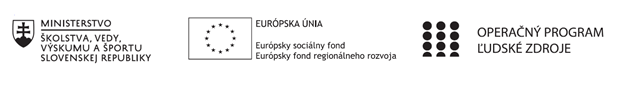 PREZENČNÁ LISTINAMiesto konania stretnutia: SSOŠ ELBA Smetanova 2, 080 05 PrešovDátum konania stretnutia: 13. 1. 2021Trvanie stretnutia: od 14,00 hod. - do 17,00    hod.	Zoznam účastníkov/členov pedagogického klubu:Meno prizvaných odborníkov/iných účastníkov, ktorí nie sú členmi pedagogického klubu  a podpis/y:Prioritná osVzdelávanieŠpecifický cieľ1.2.1 Zvýšiť kvalitu odborného vzdelávania a prípravy reflektujúc potreby trhu prácePrijímateľSúkromná stredná odborná škola – ELBA, Smetanova 2, PrešovNázov projektuVzdelávanie 4.0 – prepojenie teórie s praxouKód projektu  ITMS2014+312011ADL9Názov pedagogického klubu Pedagogický klub „podnikavý človek“ – aktívny občan, prierezové témy. Dátum stretnutia  pedagogického klubu13. 1. 2021Miesto stretnutia  pedagogického klubuSSOŠ ELBA Smetanova 2 Prešov - onlineMeno koordinátora pedagogického klubuIng. Valéria JurčováOdkaz na webové sídlo zverejnenej správyhttps://ssoselba.edupage.org/a/pedagogicky-klub-c-2Manažérske zhrnutie:Cieľom stretnutia pedagogického klubu bola diskusia a spoločná tvorba cieľov podnikateľského projektu. Spoločne sme diskutovali o tom, aké prvky a ciele by mal mať podnikateľský projekt a akými metódami by sme mohli tieto prvky priblížiť žiakom. Podnikateľský projekt má potenciál rozvíjať kreativitu, zmysel pre inovácie, tvorivosť žiakov.Kľúčové slová: podnikateľský projekt, rozvoj podnikavosti, ciele podnikateľského projektuHlavné body, témy stretnutia, zhrnutie priebehu stretnutia: Hlavné body:Práca s odbornými zdrojmi.Diskusia.Tvorba cieľov.Záver a zhrnutie.Témy: Vzdelávanie 4.0, projektové myslenie, kritické myslenie, kreativita.Program stretnutia:Úvod a práca s literatúrou.Diskusia a zdieľanie skúseností.Zdieľanie názorov, best Practice.Záver a zhrnutieZávery a odporúčania:Na základe analýzy odborných zdrojov a diskusie  sme zostavili nasledujúci prehľad k uvedenej téme:Podrobný podnikateľský plán by podľa nás mal obsahovať tieto časti: - celkový prehľad (opis firmy), - analýzu trhu (s orientáciou na odvetvie, v ktorom bude podnikateľ pôsobiť), - popis výrobku/služby, - konkurenciu a akú bude mať konkurenčnú výhodu náš projekt, - kto je zákazník (segmentácia), - ako bude šíriť povedomie o svojom produkte/značke (určiť si pár propagačných kanálov, ktoré dokáže reálne obslúžiť), - uvedenie rizík a ich eliminácia ( tu môžeme použiť pedagogickú SWOT analýzu), - ľudské zdroje (organizačná štruktúra), - finančný plán (náklady a výnosy). Za najdôležitejšiu časť považujeme rozpracovanie financií, tzv. cash flow. Best Practice (ukážka) Aplikácia SWOT analýzy pri tvorbe PP:Best PracticeObsahová štruktúra podnikateľského plánu – kľúčové časti v skratke:Opis podnikuInformácie o podnikateľovi História podnikaniaCiele podnikaniaOpis produktuOpis produktuOpis procesovDistribúciaZákazníci, trh, segmentyPopis cieľovej skupinyOpis trhuKonkurenciaCenaKalkulácia cenyZľavyCenové stratégiePropagáciaReklamaOsobný predajPriamy marketingVzťahy s verejnosťouSWOT analýzaPersonálne zabezpečenieOrganizačná štruktúraOpis práceMzdyMateriálno-technické zabezpečenieDodávateliaInformačné technológieFinančný plánZdroje financovaniaPlán príjmov a výdavkov (nákladov a výnosov)Dopad na životné prostrediePodnikateľský plán (niekedy tiež podnikateľský zámer, Business Plan) je dokument, ktorý slúži na predstavenie celkovej koncepcie podnikania, respektíve konkrétneho podnikateľského zámeru, sumarizáciu fakt, kľúčových faktorov úspechu a všetkého čo je potrebné urobiť pre jeho dosiahnutie.Považujeme za dôležité rozvíjať celý súbor kompetencií žiaka (tvorivosť, kreativita, kritické myslenie, zmysel pre inovácie) prostredníctvom tejto témy ako prierezovej v rámci vzdelávacích oblastí.Vypracoval (meno, priezvisko)Ing. Valéria JurčováDátum13. 1. 2021PodpisSchválil (meno, priezvisko)Mgr. Romana BirošováDátum14. 1. 2021PodpisPrioritná os:VzdelávanieŠpecifický cieľ:1.2.1. Zvýšiť kvalitu odborného vzdelávania a prípravy reflektujúc potreby trhu prácePrijímateľ:Súkromná stredná odborná škola ELBA Smetanova 2080 05 PrešovNázov projektu:Vzdelávanie 4.0 – prepojenie teórie s praxouKód ITMS projektu:312010ADL9Názov pedagogického klubu:Pedagogický klub „podnikavý človek“ – aktívny občan, prierezové témyč.Meno a priezviskoPodpisInštitúcia1.Miriam BezegováSSOŠ ELBA Smetanova 2 Prešov2.Valéria JurčováSSOŠ ELBA Smetanova 2 Prešov3.Ľudmila LendackáSSOŠ ELBA Smetanova 2 Prešov4.Iryna LeshkoSSOŠ ELBA Smetanova 2 Prešov5.Silvia MňahončákováSSOŠ ELBA Smetanova 2 Prešov6.Eduardo SosaSSOŠ ELBA Smetanova 2 Prešovč.Meno a priezviskoPodpisInštitúcia